Додаток 1
до Меж районів річкових басейнів,
суббасейнів та водогосподарських ділянок
(розділ I)                                                                          КАРТОСХЕМА —
                                                         Район басейну річки Дніпро (код М5.1)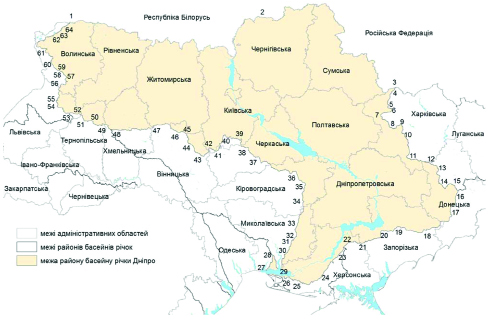                                                                   Опис межДодаток 2
до Меж районів річкових басейнів,
суббасейнів та водогосподарських ділянок
(пункт 1 розділу I)                                                                          КАРТОСХЕМА —
                                                      Суббасейн Верхнього Дніпра (код М5.1.1)
                                   та водогосподарська ділянка р. Дніпро від державного кордону
                                         до початку Київського водосховища (включаючи р. Сож
                                                              у межах України) (код М5.1.1.01)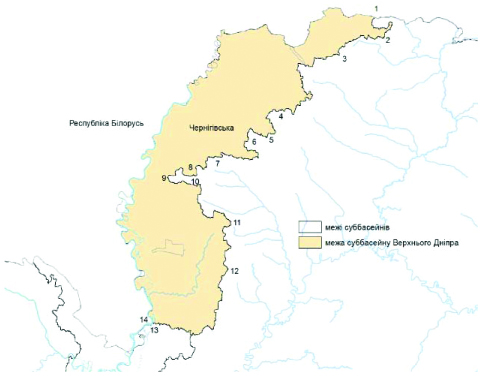  Опис межДодаток 3
до Меж районів річкових басейнів,
суббасейнів та водогосподарських ділянок
(пункт 2 розділу I)                                                                          КАРТОСХЕМА —
                                                         Суббасейн Середнього Дніпра (М5.1.2)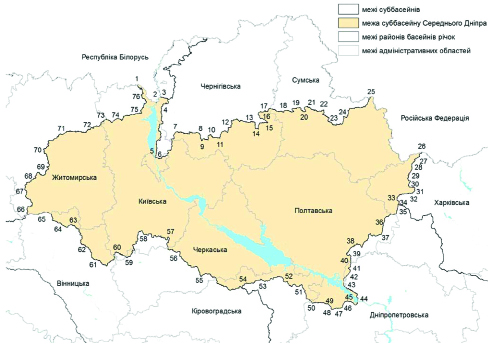                                                                   Опис межДодаток 4
до Меж районів річкових басейнів,
суббасейнів та водогосподарських ділянок
(підпункт 2.1 пункту 2 розділу I)                                                                          КАРТОСХЕМА —
                                               Водогосподарська ділянка Київське водосховище
                                                     (включаючи р. Брагінка у межах України,
                                       виключаючи рр. Прип’ять, Тетерів, Ірпінь) (код М5.1.2.02)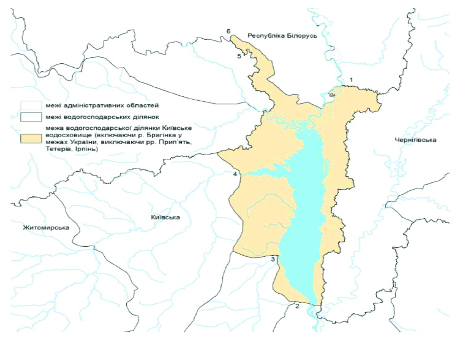                                                                   Опис межДодаток 5
до Меж районів річкових басейнів,
суббасейнів та водогосподарських ділянок
(підпункт 2.2 пункту 2 розділу I)                                                                          КАРТОСХЕМА —
                                                  Водогосподарська ділянка р. Дніпро від греблі
                                     Київського водосховища до греблі Канівського водосховища
                                                (виключаючи рр. Десна, Трубіж) (код М5.1.2.03)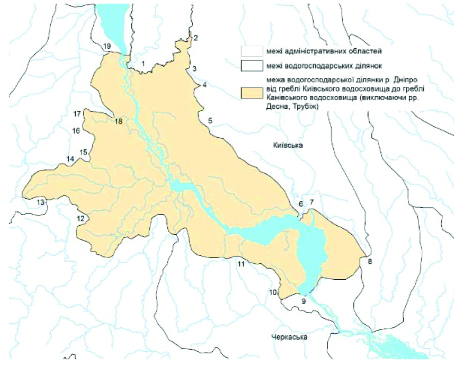                                                                   Опис межДодаток 6
до Меж районів річкових басейнів,
суббасейнів та водогосподарських ділянок
(підпункт 2.3 пункту 2 розділу I)                                                                          КАРТОСХЕМА —
                                                  Водогосподарська ділянка р. Дніпро від греблі
                                Канівського водосховища до греблі Кременчуцького водосховища
                                      (виключаючи рр. Рось, Супій, Сула, Тясмин) (код М5.1.2.04)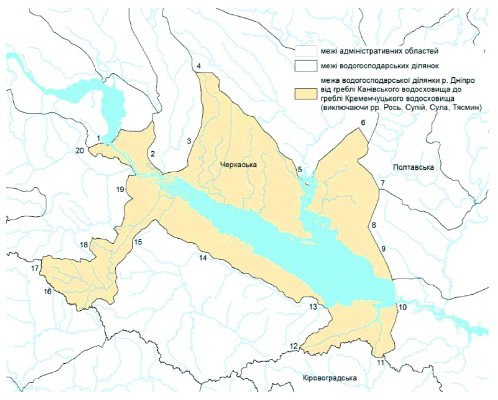                                                                   Опис межДодаток 7
до Меж районів річкових басейнів,
суббасейнів та водогосподарських ділянок
(підпункт 2.4 пункту 2 розділу I)                                                                          КАРТОСХЕМА —
                                                          Водогосподарська ділянка р. Тетерів
                                                      від витоку до г/п Житомир (код М5.1.2.05)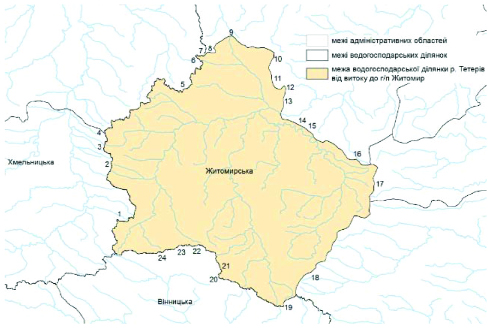                                                                   Опис межДодаток 8
до Меж районів річкових басейнів,
суббасейнів та водогосподарських ділянок
(підпункт 2.5 пункту 2 розділу I)                                                                              Картосхема —
                                                          Водогосподарська ділянка р. Тетерів
                                          від г/п Житомир до гирла р. Ірша (включаючи р. Ірша)
                                                                              (код М5.1.2.06)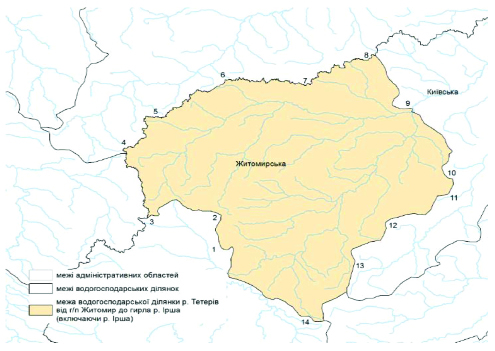                                                                   Опис меж Додаток 9
до Меж районів річкових басейнів,
суббасейнів та водогосподарських ділянок
(підпункт 2.6 пункту 2 розділу I)                                                            КАРТОСХЕМА —
                                            Водогосподарська ділянка р. Тетерів
                                       від гирла р. Ірша до гирла (код М5.1.2.07)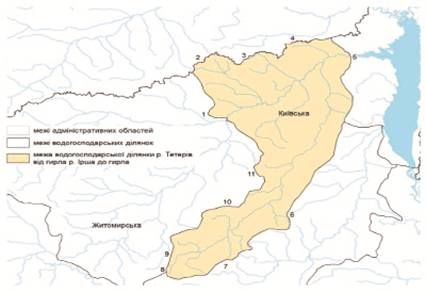                                                                   Опис межДодаток 10
до Меж районів річкових басейнів,
суббасейнів та водогосподарських ділянок
(підпункт 2.7 пункту 2 розділу I)                                                                          КАРТОСХЕМА —
                                                           Водогосподарська ділянка р. Ірпінь
                                                                              (код М5.1.2.08)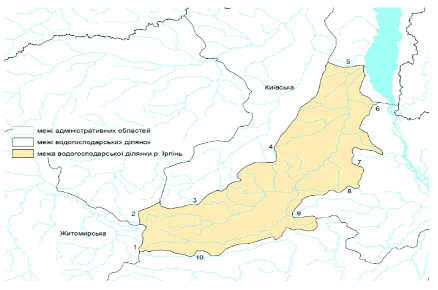                                                                   Опис межДодаток 11
до Меж районів річкових басейнів,
суббасейнів та водогосподарських ділянок
(підпункт 2.8 пункту 2 розділу I)                                                                          КАРТОСХЕМА —
                                                           Водогосподарська ділянка р. Трубіж
                                                                              (код М5.1.2.09)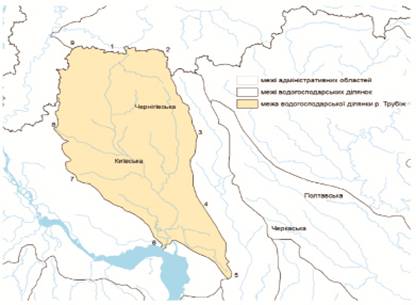                                                                   Опис межДодаток 12
до Меж районів річкових басейнів,
суббасейнів та водогосподарських ділянок
(підпункт 2.9 пункту 2 розділу I)                                                                          КАРТОСХЕМА —
                                                   Водогосподарська ділянка р. Рось від витоку
                                                   до кордону Київської та Черкаської областей
                                                                              (код М5.1.2.10)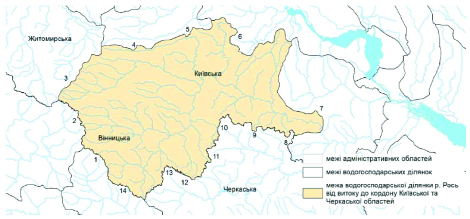                                                                   Опис межДодаток 13
до Меж районів річкових басейнів,
суббасейнів та водогосподарських ділянок
(підпункт 2.10 пункту 2 розділу I)                                                                          КАРТОСХЕМА —
                                                  Водогосподарська ділянка р. Рось від кордону
                                        Київської та Черкаської областей до гирла (код М5.1.2.11)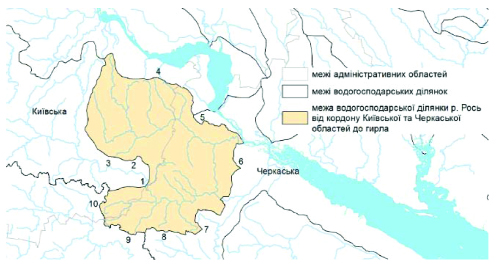                                                                   Опис межДодаток 14
до Меж районів річкових басейнів,
суббасейнів та водогосподарських ділянок
(підпункт 2.11 пункту 2 розділу I)                                                                          КАРТОСХЕМА —
                                              Водогосподарська ділянка р. Супій (код М5.1.2.12)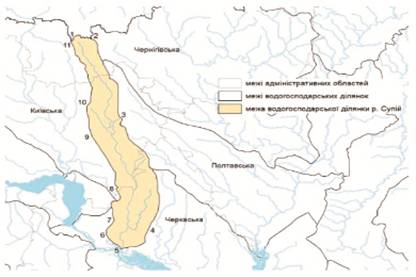                                                                   Опис межДодаток 15
до Меж районів річкових басейнів,
суббасейнів та водогосподарських ділянок
(підпункт 2.12 пункту 2 розділу I)                                                                          КАРТОСХЕМА —
                                                   Водогосподарська ділянка р. Сула від витоку
                                     до кордону Сумської та Полтавської областей (код М5.1.2.13)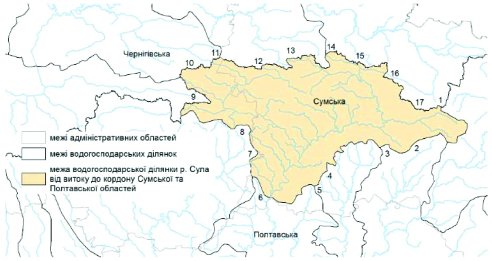                                                                   Опис межДодаток 16
до Меж районів річкових басейнів,
суббасейнів та водогосподарських ділянок
(підпункт 2.13 пункту 2 розділу I)                                                            КАРТОСХЕМА —
                           Водогосподарська ділянка р. Сула від кордону Сумської
                       та Полтавської областей до г/п Лубни (виключаючи р. Удай)
                                                               (код М5.1.2.14)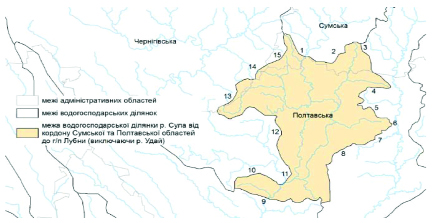                                                                   Опис межДодаток 17
до Меж районів річкових басейнів,
суббасейнів та водогосподарських ділянок
(підпункт 2.14 пункту 2 розділу I)                                                            КАРТОСХЕМА —
                          Водогосподарська ділянка р. Сула від г/п Лубни до гирла
                                                               (код М5.1.2.15)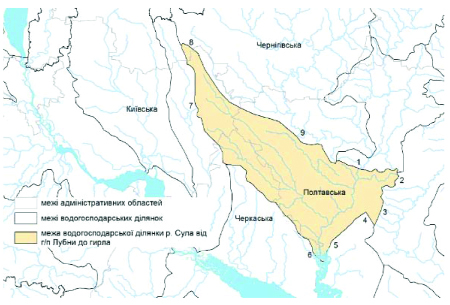                                                                   Опис межДодаток 18
до Меж районів річкових басейнів,
суббасейнів та водогосподарських ділянок
(підпункт 2.15 пункту 2 розділу I)                                                                          КАРТОСХЕМА —
                                               Водогосподарська ділянка р. Удай (код М5.1.2.16)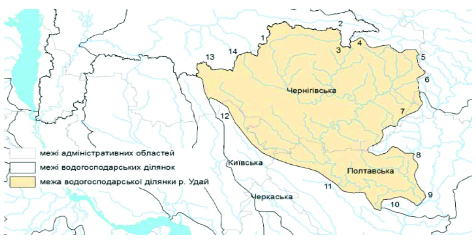                                                                   Опис межДодаток 19
до Меж районів річкових басейнів,
суббасейнів та водогосподарських ділянок
(підпункт 2.16 пункту 2 розділу I)                                                                          КАРТОСХЕМА —
                                             Водогосподарська ділянка р. Тясмин (код М5.1.2.17)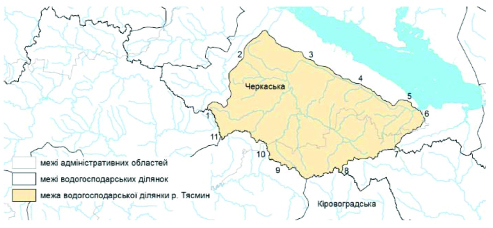                                                                   Опис межДодаток 20
до Меж районів річкових басейнів,
суббасейнів та водогосподарських ділянок
(підпункт 2.17 пункту 2 розділу I)                                                                          КАРТОСХЕМА —
                                       Водогосподарська ділянка р. Псел від державного кордону
                                     до кордону Сумської та Полтавської областей (код М5.1.2.18)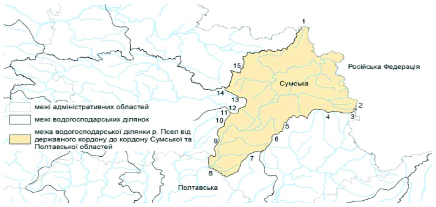                                                                   Опис межДодаток 21
до Меж районів річкових басейнів,
суббасейнів та водогосподарських ділянок
(підпункт 2.18 пункту 2 розділу I)                                                                          КАРТОСХЕМА —
                                         Водогосподарська ділянка р. Псел від кордону Сумської
                                       та Полтавської областей до гирла р. Хорол (код М5.1.2.19)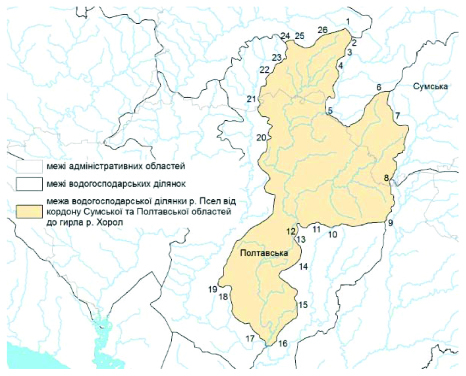                                                                   Опис межДодаток 22
до Меж районів річкових басейнів,
суббасейнів та водогосподарських ділянок
(підпункт 2.19 пункту 2 розділу I)                                                                          КАРТОСХЕМА —
                                    Водогосподарська ділянка р. Псел від гирла р. Хорол до гирла
                                                        (виключаючи р. Хорол) (код М5.1.2.20)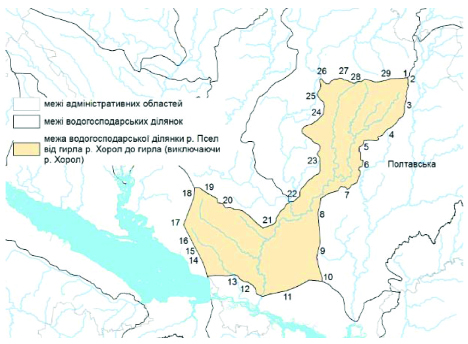                                                                   Опис межДодаток 23
до Меж районів річкових басейнів,
суббасейнів та водогосподарських ділянок
(підпункт 2.20 пункту 2 розділу I)                                                                          КАРТОСХЕМА —
                                              Водогосподарська ділянка р. Хорол (код М5.1.2.21)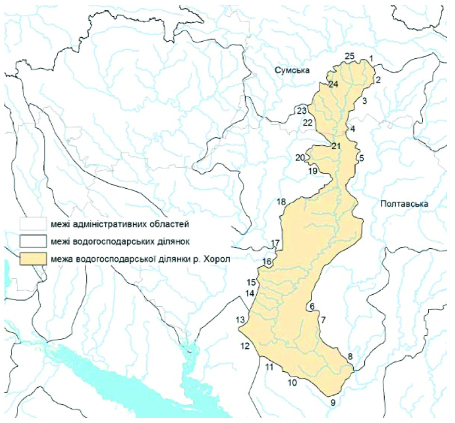                                                                   Опис межДодаток 24
до Меж районів річкових басейнів,
суббасейнів та водогосподарських ділянок
(підпункт 2.21 пункту 2 розділу I)                                                            КАРТОСХЕМА —
                     Водогосподарська ділянка р. Ворскла від державного кордону
                      до кордону Сумської та Полтавської областей (код М5.1.2.22)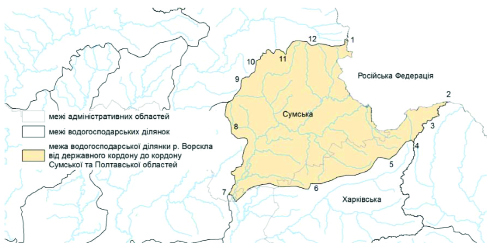                                                                   Опис межДодаток 25
до Меж районів річкових басейнів,
суббасейнів та водогосподарських ділянок
(підпункт 2.22 пункту 2 розділу I)                                                                          КАРТОСХЕМА —
                                      Водогосподарська ділянка р. Ворскла від кордону Сумської
                                                та Полтавської областей до гирла (код М5.1.2.23)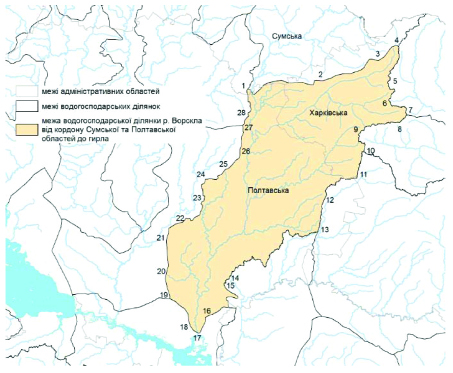 Опис межДодаток 26
до Меж районів річкових басейнів,
суббасейнів та водогосподарських ділянок
(підпункт 2.23 пункту 2 розділу I)                                                                          КАРТОСХЕМА —
                                                  Водогосподарська ділянка р. Дніпро від греблі
                              Кременчуцького водосховища до греблі Кам’янського водосховища
                                                                              (код М5.1.2.24)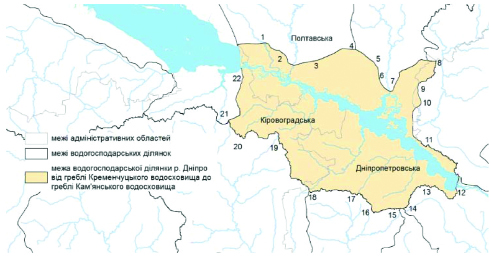                                                                   Опис межДодаток 27
до Меж районів річкових басейнів,
суббасейнів та водогосподарських ділянок
(пункт 3 розділу I)                                                                          КАРТОСХЕМА —
                                                          Суббасейн Нижнього Дніпра (М5.1.3)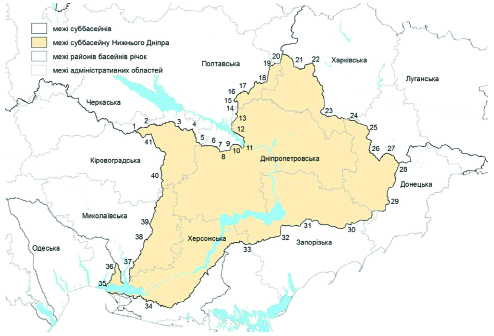                                                                   Опис межДодаток 28
до Меж районів річкових басейнів,
суббасейнів та водогосподарських ділянок
(підпункт 3.1 пункту 3 розділу I)                                                                          КАРТОСХЕМА —
                  Водогосподарська ділянка р. Дніпро від греблі Кам’янського водосховища
                       до греблі Дніпровського водосховища (виключаючи рр. Оріль, Самара)
                                                                              (код М5.1.3.25)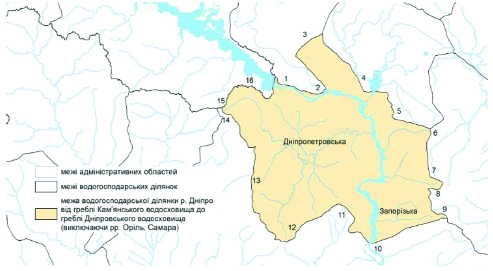                                                                   Опис межДодаток 29
до Меж районів річкових басейнів,
суббасейнів та водогосподарських ділянок
(підпункт 3.2 пункту 3 розділу I)                                                                          КАРТОСХЕМА —
                                                  Водогосподарська ділянка р. Дніпро від греблі
                                  Дніпровського водосховища до греблі Каховського водосховища
                                                                              (код М5.1.3.26)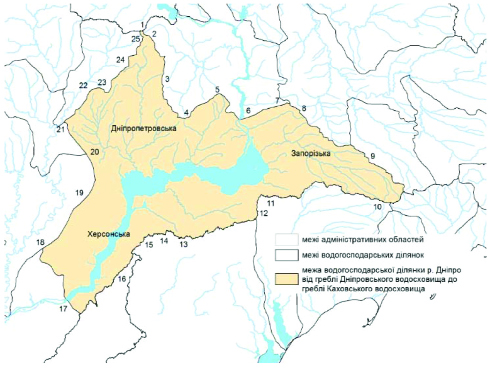                                                                   Опис межДодаток 30
до Меж районів річкових басейнів,
суббасейнів та водогосподарських ділянок
(підпункт 3.3 пункту 3 розділу I)                                                                          КАРТОСХЕМА —
                                                  Водогосподарська ділянка р. Дніпро від греблі
                                    Каховського водосховища до гирла (виключаючи р. Інгулець)
                                                                              (код М5.1.3.27)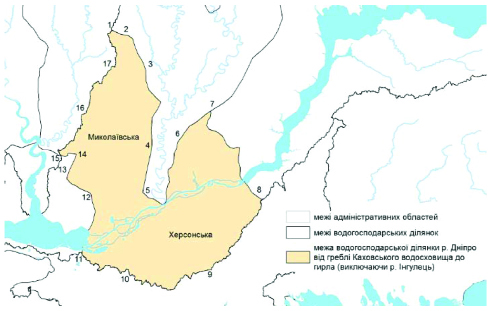                                                                   Опис межДодаток 31
до Меж районів річкових басейнів,
суббасейнів та водогосподарських ділянок
(підпункт 3.4 пункту 3 розділу I)                                                            КАРТОСХЕМА —
                         Водогосподарська ділянка р. Оріль від витоку до кордону
                         Харківської та Дніпропетровської областей (код М5.1.3.28)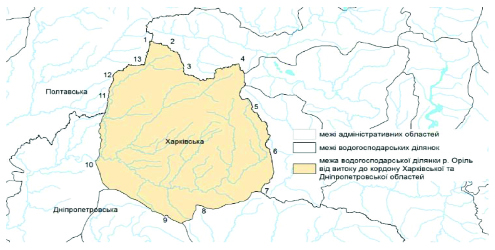                                                                   Опис межДодаток 32
до Меж районів річкових басейнів,
суббасейнів та водогосподарських ділянок
(підпункт 3.5 пункту 3 розділу I)                                                            КАРТОСХЕМА —
                       Водогосподарська ділянка р. Оріль від кордону Харківської
                            та Дніпропетровської областей до гирла (код М5.1.3.29)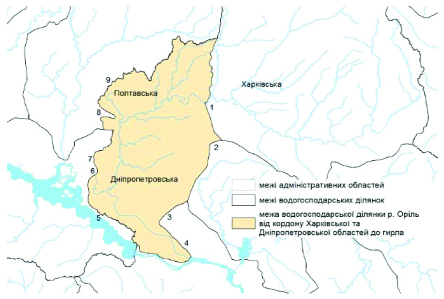                                                                   Опис межДодаток 33
до Меж районів річкових басейнів,
суббасейнів та водогосподарських ділянок
(підпункт 3.6 пункту 3 розділу I)                                                                          КАРТОСХЕМА —
                                Водогосподарська ділянка р. Самара від витоку до гирла р. Вовча
                                                                              (код М5.1.3.30)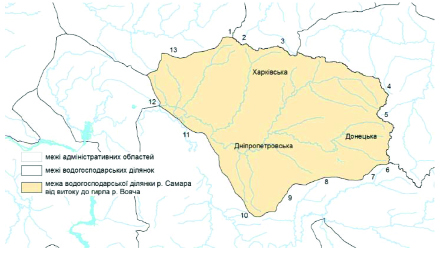                                                                   Опис межДодаток 34
до Меж районів річкових басейнів,
суббасейнів та водогосподарських ділянок
(підпункт 3.7 пункту 3 розділу I)                                                                          КАРТОСХЕМА —
                                 Водогосподарська ділянка р. Самара від гирла р. Вовча до гирла
                                                        (виключаючи р. Вовча) (код М5.1.3.31)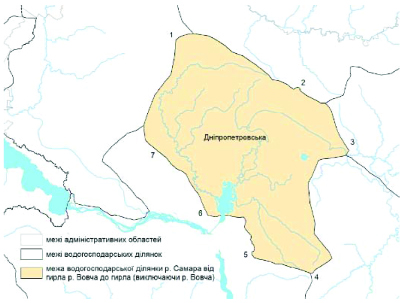                                                                   Опис межДодаток 35
до Меж районів річкових басейнів,
суббасейнів та водогосподарських ділянок
(підпункт 3.8 пункту 3 розділу I)                                                            КАРТОСХЕМА —
                                             Водогосподарська ділянка р. Вовча
                                           (виключаючи рр. Мокрі Яли, Гайчур)
                                                               (код М5.1.3.32)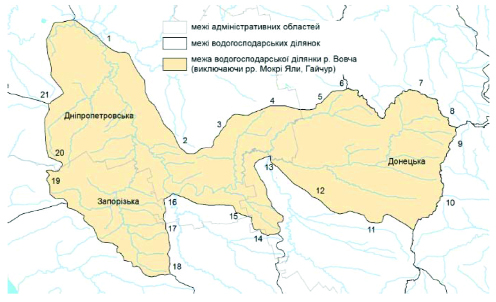                                                                   Опис межДодаток 36
до Меж районів річкових басейнів,
суббасейнів та водогосподарських ділянок
(підпункт 3.9 пункту 3 розділу I)                                                                          КАРТОСХЕМА —
                                                       Водогосподарська ділянка р. Мокрі Яли
                                                                              (код М5.1.3.33)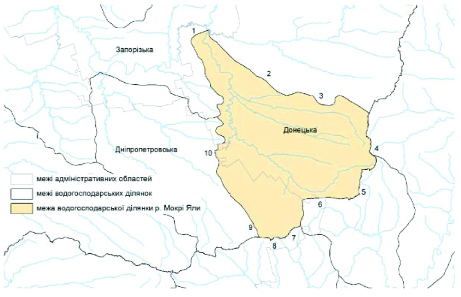                                                                   Опис межДодаток 37
до Меж районів річкових басейнів,
суббасейнів та водогосподарських ділянок
(підпункт 3.10 пункту 3 розділу I)                                                                          КАРТОСХЕМА —
                                                          Водогосподарська ділянка р. Гайчур
                                                                              (код М5.1.3.34)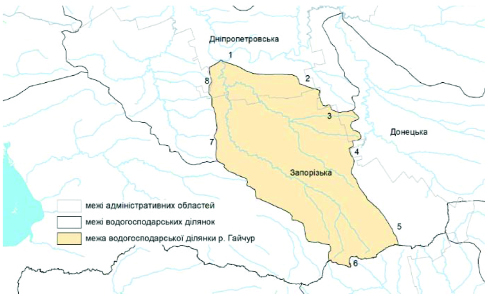                                                                   Опис межДодаток 38
до Меж районів річкових басейнів,
суббасейнів та водогосподарських ділянок
(підпункт 3.11 пункту 3 розділу I)                                                                          КАРТОСХЕМА —
                                                Водогосподарська ділянка р. Інгулець від витоку
                                       до кордону Кіровоградської та Дніпропетровської областей
                                                                              (код М5.1.3.35)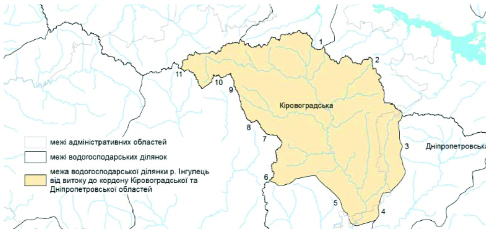                                                                   Опис межДодаток 39
до Меж районів річкових басейнів,
суббасейнів та водогосподарських ділянок
(підпункт 3.12 пункту 3 розділу I)                                                                          КАРТОСХЕМА —
                                              Водогосподарська ділянка р. Інгулець від кордону
                                       Кіровоградської та Дніпропетровської областей до кордону
                                                     Дніпропетровської та Херсонської областей
                                                     (виключаючи р. Саксагань) (код М5.1.3.36)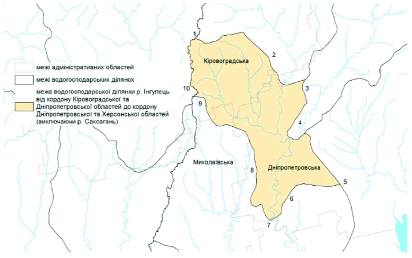                                                                   Опис межДодаток 40
до Меж районів річкових басейнів,
суббасейнів та водогосподарських ділянок
(підпункт 3.13 пункту 3 розділу I)                                                                          КАРТОСХЕМА —
                           Водогосподарська ділянка р. Інгулець від кордону Дніпропетровської
                                                та Херсонської областей до гирла (код М5.1.3.37)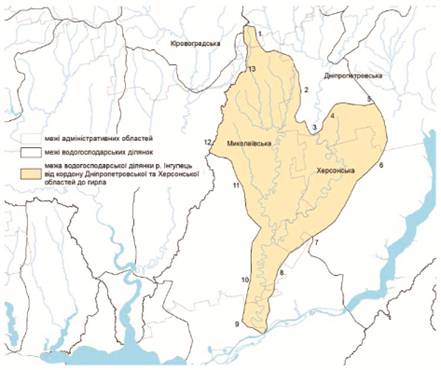                                                                   Опис межДодаток 41
до Меж районів річкових басейнів,
суббасейнів та водогосподарських ділянок
(підпункт 3.14 пункту 3 розділу I)                                                                          КАРТОСХЕМА —
                                                        Водогосподарська ділянка р. Саксагань
                                                                              (код М5.1.3.38)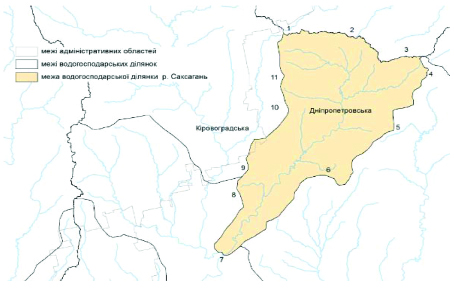                                                                   Опис межДодаток 42
до Меж районів річкових басейнів,
суббасейнів та водогосподарських ділянок
(підпункт 3.15 пункту 3 розділу I)                                                                          КАРТОСХЕМА —
                                                 Водогосподарська ділянка Дніпровський лиман
                                                                              (код М5.1.3.39)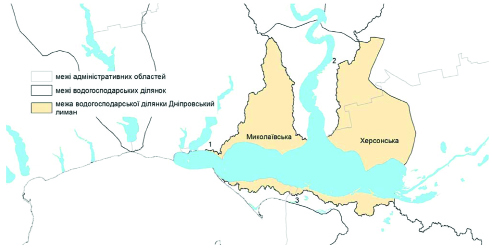                                                                   Опис межДодаток 43
до Меж районів річкових басейнів,
суббасейнів та водогосподарських ділянок
(пункт 4 розділу I)                                                                          КАРТОСХЕМА —
                                                               Суббасейн р. Прип’ять (М5.1.4)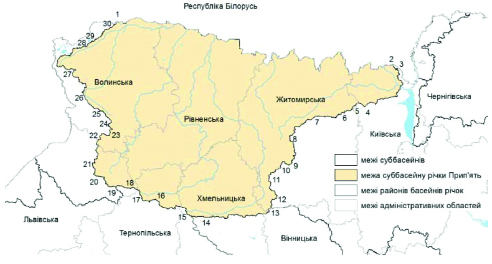                                                                   Опис межДодаток 44
до Меж районів річкових басейнів,
суббасейнів та водогосподарських ділянок
(підпункт 4.1 пункту 4 розділу I)                                                                          КАРТОСХЕМА —
                                                         Водогосподарська ділянка р. Прип’ять
                                               від витоку до державного кордону (код М5.1.4.40)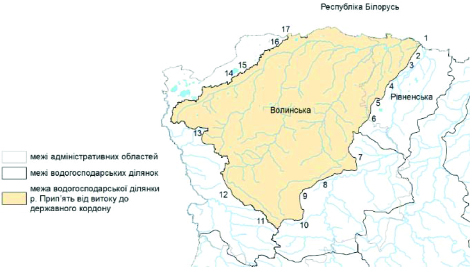                                                                   Опис межДодаток 45
до Меж районів річкових басейнів,
суббасейнів та водогосподарських ділянок
(підпункт 4.2 пункту 4 розділу I)                                                                          КАРТОСХЕМА —
                                                         Водогосподарська ділянка р. Прип’ять
                                         від г/п Мозир до гирла (в межах України) (код М5.1.4.41)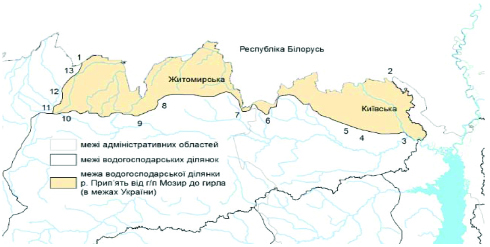                                                                   Опис межДодаток 46
до Меж районів річкових басейнів,
суббасейнів та водогосподарських ділянок
(підпункт 4.3 пункту 4 розділу I)                                                                          КАРТОСХЕМА —
                                                   Водогосподарська ділянка р. Стир від витоку
                                                 до кордону Рівненської та Волинської областей
                                                                              (код М5.1.4.42)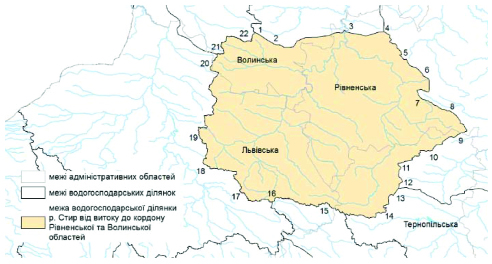                                                                   Опис межДодаток 47
до Меж районів річкових басейнів,
суббасейнів та водогосподарських ділянок
(підпункт 4.4 пункту 4 розділу I)                                                                          КАРТОСХЕМА —
                                                            Водогосподарська ділянка р. Стир
                                                     у межах Волинської області (код М5.1.4.43)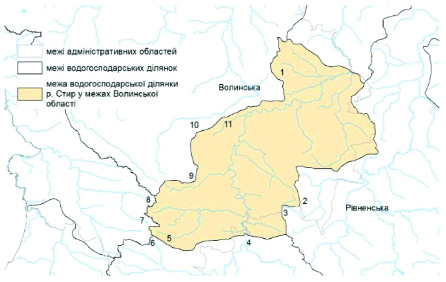                                                                   Опис межДодаток 48
до Меж районів річкових басейнів,
суббасейнів та водогосподарських ділянок
(підпункт 4.5 пункту 4 розділу I)                                                                          КАРТОСХЕМА —
                                       Водогосподарська ділянка р. Стир від кордону Волинської
                                    та Рівненської областей до державного кордону (код М5.1.4.44)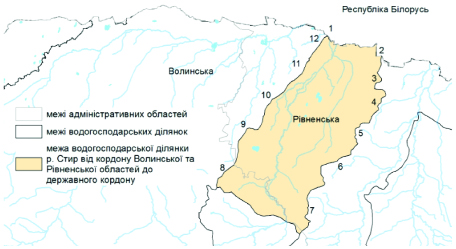                                                                   Опис межДодаток 49
до Меж районів річкових басейнів,
суббасейнів та водогосподарських ділянок
(підпункт 4.6 пункту 4 розділу I)                                                                          КАРТОСХЕМА —
                                                 Водогосподарська ділянка р. Горинь від витоку
                                               до кордону Хмельницької та Рівненської областей
                                                                              (код М5.1.4.45)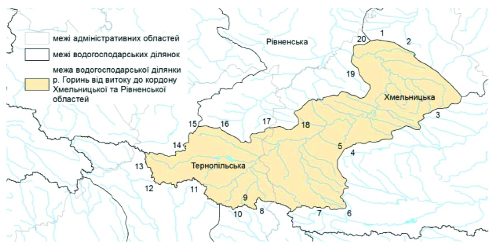                                                                   Опис межДодаток 50
до Меж районів річкових басейнів,
суббасейнів та водогосподарських ділянок
(підпункт 4.7 пункту 4 розділу I)                                                                          КАРТОСХЕМА —
                                   Водогосподарська ділянка р. Горинь від кордону Хмельницької
                         та Рівненської областей до державного кордону (виключаючи р. Случ)
                                                                              (код М5.1.4.46)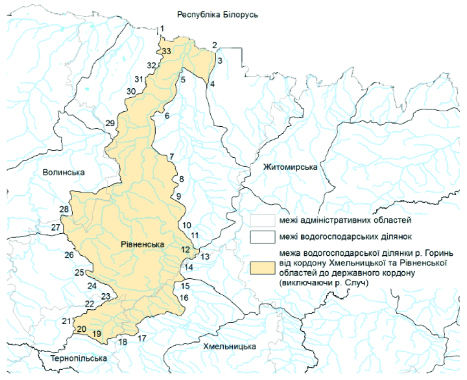                                                                   Опис межТочка на карто-схеміЛінія державного кордону,
населений пунктЛінія державного кордону,
населений пунктРайонОбласть122341–2Державний кордон
із Республікою БілорусьДержавний кордон
із Республікою Білорусь2–3Державний кордон
із Російською ФедерацієюДержавний кордон
із Російською Федерацією4с.ОдноробівкаБогодухівськийХарківська5с.ГазовеБогодухівськийХарківська6с.СанжариХарківськийХарківська7с.ПерекіпБогодухівськийХарківська8с.КараванХарківськийХарківська9с.ТаранівкаЧугуївськийХарківська10м.ПервомайськийЛозівськийХарківська11м.ЛозоваХарківська12с.Дмитродар’ївкаКраматорськийДонецька13с.НовотроїцькеПокровськийДонецька14м.ПокровськДонецька15смтОчеретинеДонецькийДонецька1223416м.ДонецькДонецька17м.ВолновахаДонецька18смтКомиш-ЗоряПологівськийЗапорізька19с.КопаніПологівськийЗапорізька20смтМихайлівкаВасилівськийЗапорізька21с.СамійлівкаКаховськийХерсонська22с.КостянтинівкаКаховськийХерсонська23с.Зелений ПодКаховськийХерсонська24с.ПривільнеХерсонськийХерсонська25с.ГладківкаСкадовськийХерсонська26с.ГеройськеСкадовськийХерсонська27м.ОчаківМиколаївськийМиколаївська28с.БезводнеМиколаївськийМиколаївська29с.ДніпровськеМиколаївськийМиколаївська30м.Миколаїв31с.ГрейговеМиколаївськийМиколаївська32с.ДобреБаштанськийМиколаївська33с.ШевченковеБаштанськийМиколаївська34м.ДолинськаКропивницькийКіровоградська35с.ШарівкаОлександрійськийКіровоградська36с.БогданівкаКропивницькийКіровоградська37м.ШполаЗвенигородськийЧеркаська38с.МоринціЗвенигородськийЧеркаська39с.ІсайкиОбухівськийКиївська40с.Гостра МогилаБілоцерківськийКиївська41с.ГорошківБілоцерківськийКиївська42с.ДубинаБілоцерківськийКиївська43с.ОратівВінницькийВінницька44с.ОчеретняВінницькийВінницька45с.КордишівкаХмільницькийВінницька46с.Великий СтепХмільницькийВінницька47с.ЛісогіркаХмільницькийВінницька48с.ЛичівкаХмельницькийХмельницька49с.АвратинХмельницькийХмельницька50с.РешнівкаТернопільськийТернопільська51с.Загір’яТернопільськийТернопільська52смтПідкаміньЗолочівськийЛьвівська53с.ПідгірціЗолочівськийЛьвівська54с.ГрабоваЗолочівськийЛьвівська55с.ШайногиЧервоноградськийЛьвівська56с.ПідбереззяЛуцькийВолинська57с.ПустомитиЛуцькийВолинська1223458с.ПривітнеВолодимир-ВолинськийВолинська59с.ВійницяВолодимир-ВолинськийВолинська60с.БілинВолодимир-ВолинськийВолинська61с.КуснищаКовельськийВолинська62с.ЗалісиКовельськийВолинська63с.ЖиричіКовельськийВолинська64с.МежиситьКовельськийВолинськаТочка на карто-схеміЛінія державного кордону,
населений пунктЛінія державного кордону,
населений пунктРайонОбласть2c.ЛемешівкаЧернігівськийЧернігівська3c.ВаганичіЧернігівськийЧернігівська4c.ЛовиньЧернігівськийЧернігівська5c.ЗамглайЧернігівськийЧернігівська6c.РіпкиЧернігівськийЧернігівська7c.УбіжичіЧернігівськийЧернігівська8c.ПетрикиЧернігівськийЧернігівська9c.МалинівкаЧернігівськийЧернігівська10c.ГубаріЧернігівськийЧернігівська11c.МоскаліЧернігівськийЧернігівська12c.КархівкаЧернігівськийЧернігівська13c.ЗагаткаЧернігівськийЧернігівська14–1Державний кордон
із Республікою БілорусьДержавний кордон
із Республікою БілорусьТочка на карто-схеміЛінія державного кордону,
населений пунктЛінія державного кордону,
населений пунктРайонОбласть122341–2Державний кордон із Республікою БілорусьДержавний кордон із Республікою Білорусь3c.ЗагаткаЧернігівськийЧернігівська4с.ТужарЧернігівськийЧернігівська5с.ОсещинаВишгородськийКиївська6м.Київ7с.БулахівЧернігівськийЧернігівська8с.КобижчаНіжинськийЧернігівська9с.ЗатишшяНіжинськийЧернігівська10с.Степові ХуториНіжинськийЧернігівська11с.СофіївкаНіжинськийЧернігівська12с.ДорогинкаПрилуцькийЧернігівська13с.БільмачівкаПрилуцькийЧернігівська1223414смтПарафіївкаПрилуцькийЧернігівська15с.РубанкаНіжинськийЧернігівська16с.ЗарукавнеНіжинськийЧернігівська17с.КуріньНіжинськийЧернігівська18с.ШевченковеКонотопськийСумська19с.СалтиковеКонотопськийСумська20с.ВознесенкаКонотопськийСумська21с.ВоскресенкаКонотопськийСумська22с.ГаннівськеСумськийСумська23с.МашаріСумськийСумська24с.ВербовеСумськийСумська25–26Державний кордон
із Російською ФедерацієюДержавний кордон
із Російською Федерацією27с.ОдноробівкаБогодухівськийХарківська28с.ЛютівкаБогодухівськийХарківська29с.ВолодарівкаБогодухівськийХарківська30с.ГазовеБогодухівськийХарківська31смтМанченкиХарківськийХарківська32с.ОгульціБогодухівськийХарківська33с.ПерекіпБогодухівськийХарківська34с.СніжківБогодухівськийХарківська35с.БлагодатнеБогодухівськийХарківська36с.ВолодимирівкаПолтавськийПолтавська37м.КарлівкаПолтавськийПолтавська38с.Мушина ГребляПолтавськийПолтавська39с.ІванівкаПолтавськийПолтавська40с.ЛесинкиПолтавськийПолтавська41с.ЩербинівкаДніпровськийДніпропетровська42с.ЄгоринеДніпровськийДніпропетровська43с.ШульгівкаДніпровськийДніпропетровська44м.Кам’янськеДніпропетровська45смтНовомиколаївкаКам’янськийДніпропетровська46с.ВерхівцевеКам’янськийДніпропетровська47с.ПолівськеКам’янськийДніпропетровська48с.ВільногірськКам’янськийДніпропетровська49с.МотронівкаКам’янськийДніпропетровська50с.ЖовтоолександрівкаКам’янськийДніпропетровська51с.ЗибковеОлександрійськийКіровоградська52с.ОзераОлександрійськийКіровоградська53с.ГутницькаКропивницькийКіровоградська54с.ПідліснеКропивницькийКіровоградська55м.ШполаЗвенигородськийЧеркаська1223456с.МоринціЗвенигородськийЧеркаська57с.ІсайкиОбухівськийКиївська58с.Гостра МогилаБілоцерківськийКиївська59с.ГорошківБілоцерківськийКиївська60с.ДубинаБілоцерківськийКиївська61с.ОратівВінницькийВінницька62с.ОчеретняВінницькийВінницька63с.КордишівкаХмільницькийВінницька64с.Великий СтепХмільницькийВінницька65с.СмілаХмільницькийВінницька66с.МотрункиЖитомирськийЖитомирська67с.КаміньЖитомирськийЖитомирська68с.ТовщаЖитомирськийЖитомирська69с.Новий ЗаводЖитомирськийЖитомирська70с.АнтонівкаНовоград-ВолинськийЖитомирська71с.ЗлобичіКоростенськийЖитомирська72с.ЯрочищеКоростенськийЖитомирська73с.РубежівкаКоростенськийЖитомирська74с.ТермахівкаВишгородськийКиївська75с.ДитяткиВишгородськийКиївська76c.КоцюбинськеВишгородськийКиївськаТочка на карто-схеміЛінія державного кордону,
населений пунктРайонОбласть2м. ВишгородКиївська3с. КозаровичіВишгородськийКиївська4с. РитніВишгородськийКиївська5с. КоцюбинськеБучанськийКиївська6–1Державний кордон із Республікою БілорусьТочка на карто-схеміНаселений пунктРайонОбласть12341м. Київ2с. ЗаліссяБроварськийКиївська3м. БровариКиївська4с. ТребухівБроварськийКиївська5м. БориспільКиївська6м. ПереяславБориспільськийКиївська7с. Велика КаратульБориспільськийКиївська8с. ТарасівкаБориспільськийКиївська9м. КанівЧеркаськийЧеркаська10с. СинявкаЧеркаськийЧеркаська123411с. Липовий РігОбухівськийКиївська12с. ШевченківкаОбухівськийКиївська13с. Велика СнітинкаФастівськийКиївська14с. БагринФастівськийКиївська15м. ВасильківОбухівськийКиївська16м. БояркаФастівськийКиївська17с. СвятопетрівськеБучанськийКиївська18м. Київ19м. ВишгородКиївськаТочка на карто-схеміНаселений пунктРайонОбласть1м. КанівЧеркаськийЧеркаська2с. Бубнівська СлобідкаЗолотоніськийЧеркаська3с. ПодільськеЗолотоніськийЧеркаська4с. Перше ТравняЗолотоніськийЧеркаська5с. Велика БурімкаЗолотоніськийЧеркаська6с. ХильківкаЛубенськийПолтавська7с. УстимівкаКременчуцькийПолтавська8с. ГорбиКременчуцькийПолтавська9с. ЯрошіКременчуцькийПолтавська10м. СвітловодськОлександрійськийКіровоградська11с. ОзераОлександрійськийКіровоградська12с. ЮхимовеКропивницькийКіровоградська13с. СтецівкаЧеркаськийЧеркаська14с. СтепанкиЧеркаськийЧеркаська15с. МліївЧеркаськийЧеркаська16с. ШевченковеЗвенигородськийЧеркаська17с. МоринціЗвенигородськийЧеркаська18с. ВаляваЧеркаськийЧеркаська19с. СофіївкаЧеркаськийЧеркаська20с. КоваліЧеркаськийЧеркаськаТочка на карто-схеміНаселений пунктРайонОбласть12341с. МотрункиЖитомирськийЖитомирська2с. ГордіївкаЖитомирськийЖитомирська3с. КаміньЖитомирськийЖитомирська4с. ОмильнеЖитомирськийЖитомирська5с. ТрудовеЖитомирськийЖитомирська6с. БабичівкаЖитомирськийЖитомирська7с. БудищеЖитомирськийЖитомирська8с. Стара ОлександрівкаЖитомирськийЖитомирська9с. НовопільЖитомирськийЖитомирська10с. Мала ГорбашаЖитомирськийЖитомирська11с. ОліївкаЖитомирськийЖитомирський12с. СвітинЖитомирськийЖитомирський13м. Житомир123414с. ПіскиЖитомирськийЖитомирська15с. ІванківЖитомирськийЖитомирська16с. ВолицяЖитомирськийЖитомирська17с. ГородищеЖитомирськийЖитомирська18м. КозятинХмільницькийВінницька19с. Великий СтепХмільницькийВінницька20с. КрижанівкаХмільницькийВінницька21с. ОсичнаХмільницькийВінницька22с. АндріяшівкаБердичівськийЖитомирська23с. ПодорожняХмільницькийВінницька24с. СмілаХмільницькийВінницькаТочка на карто-схеміНаселений пунктРайонОбласть1м. Житомир2с. Мала ГорбашаЖитомирськийЖитомирська3с. БудищеЖитомирськийЖитомирська4с. АнтонівкаНовоград-ВолинськийЖитомирська5с. КраївщинаЖитомирськийЖитомирська6с. ЗлобичіКоростенськийЖитомирська7с. ШевченковеКоростенськийЖитомирська8с. Вороб’ївщинаКоростенськийЖитомирська9с. ЗаруддяВишгородськийКиївська10с. КоролівкаБучанськийКиївська11с. НаливайківкаБучанськийКиївська12с. Шнурів ЛісБучанськийКиївська13с. ВіленькаЖитомирськийЖитомирська14с. ВолицяЖитомирськийЖитомирськаТочка на карто-схеміНаселений пунктРайонОбласть1с. ЗаруддяВишгородськийКиївська2с. РубежівкаКоростенськийЖитомирська3с. ТермахівкаВишгородськийКиївська4с. Нові МакалевичіВишгородськийКиївська5с. РитніВишгородськийКиївська6с. КопилівБучанськийКиївська7с. СоловіївкаЖитомирськийЖитомирська8с. ВишневеЖитомирськийЖитомирська9с. ВіленькаЖитомирськийЖитомирська10с. Шнурів ЛісБучанськийКиївська11с. КоролівкаБучанськийКиївськаТочка на карто-схеміНаселений пунктРайонОбласть1с. ГородищеБердичівськийЖитомирська2с. КорчмищеБердичівськийЖитомирська3с. ДолинівкаЖитомирськийЖитомирська4с. КопилівБучанськийКиївська5с. КозаровичіВишгородськийКиївська6м. Київ7м. БояркаФастівськийКиївська8м. ВасильківОбухівськийКиївська9с. Велика СнітинкаФастівськийКиївська10с. ПопільняЖитомирськийЖитомирськаТочка на карто-схеміНаселений пунктРайонОбласть1с. МирнеЧернігівськийЧернігівська2с. КобижчаНіжинськийЧернігівська3с. СофіївкаБроварськийКиївська4с. СтуденикиБориспільськийКиївська5с. БроваркиЗолотоніськийЧеркаська6м. ПереяславБориспільськийКиївська7м. БориспільКиївська8м. БровариКиївська9с. БулахівЧернігівськийЧернігівськаТочка на карто-схеміНаселений пунктРайонОбласть1с. ОчеретняВінницькийВінницька2с. СтанилівкаВінницькийВінницька3м. КозятинХмільницькийВінницька4смт ПопільняЖитомирськийЖитомирська5с. БортникиФастівськийКиївська6с. ШевченківкаОбухівськийКиївська7с. СемигориОбухівськийКиївська8с. Бране ПолеБілоцерківськийКиївська9с. ПотокиБілоцерківськийКиївська10с. ЛюбчаБілоцерківськийКиївська11с. ЮрківкаБілоцерківськийКиївська12с. ГорошківБілоцерківськийКиївська13с. ДубинаБілоцерківськийКиївська14с. БогданівкаВінницькийВінницькаТочка на карто-схеміНаселений пунктРайонОбласть1с. МоскаленкиОбухівськийКиївська2с. ВільховецьОбухівськийКиївська3с. ТуникиОбухівськийКиївська4с. Липовий РігОбухівськийКиївська5с. СинявкаЧеркаськийЧеркаська6с. СофіївкаЧеркаськийЧеркаська7с. ВаляваЧеркаськийЧеркаська8с. Нова БудаЧеркаськийЧеркаська9с. ПочапинціЗвенигородськийЧеркаська10с. МедвинБілоцерківськийКиївськаТочка на карто-схеміНаселений пунктРайонОбласть1с. ЗатишшяНіжинськийЧернігівська2с. БуглакиНіжинськийЧернігівська3с. СотниківкаБориспільськийКиївська4с. ПодільськеЗолотоніськийЧеркаська5с. МатвіївкаЗолотоніськийЧеркаська6с. Бубнівська СлобідкаЗолотоніськийЧеркаська7с. ГладківщинаЗолотоніськийЧеркаська8с. ТарасівкаБориспільськийКиївська9с. СтуденикиБориспільськийКиївська10с. СтареБроварськийКиївська11с. ПлугНіжинськийЧернігівськаТочка на карто-схеміНаселений пунктРайонОбласть1с. ТерешківкаСумськийСумська2с. ГринцевеСумськийСумська3с. КозельнеРоменськийСумська4с. КашпуриРоменськийСумська5с. АнастасівкаРоменськийСумська6с. ГоленкаРоменськийСумська7с. ЛавірковеПрилуцькийЧернігівська8смт ТалалаївкаПрилуцькийЧернігівська9с. РубанкаНіжинськийЧернігівська10с. КуріньНіжинськийЧернігівська11с. ТиницяНіжинськийЧернігівська12с. ШевченковеКонотопськийСумська13с. СалтиковеКонотопськийСумська14с. УспенкаКонотопськийСумська15с. МиколаївкаКонотопськийСумська16с. Ганнівка-ТернівськаСумськийСумська17с. МашаріСумськийСумськаТочка на карто-схеміНаселений пунктРайонОбласть1с. Нова ГребляРоменськийСумська2с. ЧистеРоменськийСумська3с. АнастасівкаРоменськийСумська4с. КачановеМиргородськийПолтавська5с. КоноваловеМиргородськийПолтавська6с. Березова ЛукаМиргородськийПолтавська7с. ОстапівкаМиргородськийПолтавська8с. ВирішальнеМиргородськийПолтавська9м. ЛубниПолтавська10с. КалайдинціЛубенськийПолтавська11с. ВисачкиЛубенськийПолтавська12с. КраснеЛубенськийПолтавська13с. ХортицяПрилуцькийЧернігівська14с. МакушихаПрилуцькийЧернігівська15с. ЗалатихаРоменськийСумськаТочка на карто-схеміЛінія державного кордону,
населений пунктРайонОбласть1м. ЛубниПолтавська2смт РомоданМиргородськийПолтавська3с. Ванжина ДолинаЛубенськийПолтавська4с. ХильківкаЛубенськийПолтавська5с. ВирішальнеМиргородськийПолтавська6с. Велика БурімкаЗолотоніськийЧеркаська7с. СотниківкаБориспільськийКиївська8с. УкраїнкаНіжинськийЧернігівська9с. Велика КручаЛубенськийПолтавськаТочка на карто-схеміНаселений пунктРайонОбласть1с. ДорогинкаПрилуцькийЧернігівська2с. БільмачівкаПрилуцькийЧернігівська3смт ПарафіївкаПрилуцькийЧернігівська4с. РубанкаНіжинськийЧернігівська5смт ТалалаївкаПрилуцькийЧернігівська6с. ЛавірковеПрилуцькийЧернігівська7с. ЗалатихаРоменськийСумська8с. КраснеЛубенськийПолтавська9с. ВисачкиЛубенськийПолтавська10с. КалайдинціЛубенськийПолтавська11с. Велика КручаЛубенськийПолтавська12с. АркадіївкаБроварськийКиївська13с. Степові ХуториНіжинськийЧернігівська14смт ЛосинівкаНіжинськийЧернігівськаТочка на карто-схеміНаселений пунктРайонОбласть1с. ТерешкиЗвенигородськийЧеркаська2с. МліївЧеркаськийЧеркаська3с. СтепанкиЧеркаськийЧеркаська4с. ТрушівціЧеркаськийЧеркаська5с. ВітовеЧеркаськийЧеркаська6с. СтецівкаЧеркаськийЧеркаська7с. ЮхимовеКропивницькийКіровоградська8с. ПідліснеКропивницькийКіровоградська9с. ЗащитаНовоукраїнськийКіровоградська10смт КапітанівкаНовоукраїнськийКіровоградська11м. ШполаЗвенигородськийЧеркаськаТочка на карто-схеміЛінія державного кордону,
населений пунктРайонОбласть1–2Державний кордон
із Російською Федерацією3с. ГрабовськеСумськийСумська4с. ХмелівкаСумськийСумська5с. ЗалізничнеСумськийСумська6с. СтеблянкиСумськийСумська7с. ВершинаСумськийСумська8с. БобрикСумськийСумська9с. ГіркиСумськийСумська10с. ПарфилиСумськийСумська11с. ДеркачіСумськийСумська12с. СіробабинеСумськийСумська13с. ТерешківкаСумськийСумська14с. РудкаСумськийСумська15с. СофіївкаСумськийСумськаТочка на карто-схеміНаселений пунктРайонОбласть12341с. ДеркачіСумськийСумська2с. ФедіркиСумськийСумська3с. ПарфилиСумськийСумська4с. ПлетньовеСумськийСумська5с. БобрикСумськийСумська6с. ВершинаСумськийСумська7с. ОлешняОхтирськийСумська8с. КуземинОхтирськийСумська9с. ОпішняПолтавськийПолтавська10с. КолодяжнеМиргородськийПолтавська123411с. МихайликиМиргородськийПолтавська12с. БаранівкаМиргородськийПолтавська13с. Великий ПеревізМиргородськийПолтавська14с. ХвощовеМиргородськийПолтавська15с. ЛобачіПолтавськийПолтавська16с. СухорабівкаПолтавськийПолтавська17с. ОлефіриПолтавськийПолтавська18с. ПушкаревеМиргородськийПолтавська19с. БарилівщинаЛубенськийПолтавська20с. РудиківМиргородськийПолтавська21с. ПобиванкаРоменськийСумська22с. МосковськеРоменськийСумська23с. СаїРоменськийСумська24с. ХоролРоменськийСумська25с. КозельнеРоменськийСумська26с. ГринцевеСумськийСумськаТочка на карто-схеміНаселений пунктРайонОбласть12341c. ПопівкаПолтавськийПолтавська2смт ОпішняПолтавськийПолтавська3с. Великі БудищаПолтавськийПолтавська4с. Велика РудкаПолтавськийПолтавська5с. ВалокПолтавськийПолтавська6с. ПальчиківкаПолтавськийПолтавська7с. ТуриПолтавськийПолтавська8с. ШевченковеПолтавськийПолтавська9с. БригадирівкаКременчуцькийПолтавська10с. КрасносілляКременчуцькийПолтавська11с. ЄристівкаКременчуцькийПолтавська12с. РокитнеКременчуцькийПолтавська123413с. Вільна ТерешківкаКременчуцькийПолтавська14с. СередпілляКременчуцькийПолтавська15с. ГаннівкаКременчуцькийПолтавська16с. ЯрошіКременчуцькийПолтавська17с. ГорбиКременчуцькийПолтавська18с. УстимівкаКременчуцькийПолтавська19с. МалинівкаКременчуцькийПолтавська20с. КорещинаКременчуцькийПолтавська21с. ВіткиКременчуцькийПолтавська22с. СухорабівкаПолтавськийПолтавська23с. ЛобачіПолтавськийПолтавська24с. ХвощовеМиргородськийПолтавська25с. Великий ПеревізМиргородськийПолтавська26с. ПокровськеМиргородськийПолтавська27с. МихайликиМиргородськийПолтавська28с. КолодяжнеМиргородськийПолтавська29с. Човно-ФедорівкаПолтавськийПолтавськаТочка на карто-схеміНаселений пунктРайонОбласть12341с. МелешківкаРоменськийСумська2с. СаїРоменськийСумська3с. МосковськеРоменськийСумська4с. ПобиванкаРоменськийСумська5с. РудиківМиргородськийПолтавська6с. БарилівщинаЛубенськийПолтавська7с. ПушкаревеМиргородськийПолтавська8с. ОлефіриПолтавськийПолтавська12349с. ВіткиКременчуцькийПолтавська10с. КорещинаКременчуцькийПолтавська11с. МалинівкаКременчуцькийПолтавська12с. ГребліКременчуцькийПолтавська13с. КурганнеКременчуцькийПолтавська14с. Коломійцеве ОзероЛубенськийПолтавська15с. КовтуниЛубенськийПолтавська16с. ЗубенкиЛубенськийПолтавська17смт РомоданМиргородськийПолтавська18с. ВисокеМиргородськийПолтавська19с. КоноваловеМиргородськийПолтавська20с. ШевченкиМиргородськийПолтавська21с. СергіївкаМиргородськийПолтавська22с. ІванівкаРоменськийСумська23с. АнастасівкаРоменськийСумська24с. ВеликеРоменськийСумська25с. СакунихаРоменськийСумськаТочка на карто-схеміЛінія державного кордону,
населений пунктРайонОбласть1–2Державний кордон із Російською Федерацією3с. ОдноробівкаБогодухівськийХарківська4с. ЛютівкаБогодухівськийХарківська5с. ШубиБогодухівськийХарківська6с. КозіївкаБогодухівськийХарківська7с. КуземинОхтирськийСумська8с. ОлешняОхтирськийСумська9с. СтеблянкиСумськийСумська10с. ЗалізничнеСумськийСумська11с. МозковеСумськийСумська12с. ХмелівкаСумськийСумськаТочка на карто-схеміНаселений пунктРайонОбласть12341с. КуземинОхтирськийСумська2с. КозіївкаБогодухівськийХарківська3с. ШубиБогодухівськийХарківська4с. ЛютівкаБогодухівськийХарківська5с. ВолодарівкаБогодухівськийХарківська6с. ГазовеБогодухівськийХарківська7смт МанченкиХарківськийХарківська8с. ОгульціБогодухівськийХарківська9с. ПерекіпБогодухівськийХарківська10с. СніжківБогодухівськийХарківська123411с. БлагодатнеБогодухівськийХарківська12с. ВолодимирівкаПолтавськийПолтавська13м. КарлівкаПолтавськийПолтавська14с. Мушина ГребляПолтавськийПолтавська15с. ІванівкаПолтавськийПолтавська16с. ЛесинкиПолтавськийПолтавська17с. ВільховаткаПолтавськийПолтавська18с. ЛучкиПолтавськийПолтавська19с. КрасносілляКременчуцькийПолтавська20с. БригадирівкаКременчуцькийПолтавська21с. ШевченковеПолтавськийПолтавська22с. ГанжіПолтавськийПолтавська23с. ПальчиківкаПолтавськийПолтавська24с. ВалокПолтавськийПолтавська25с. Велика РудкаПолтавськийПолтавська26с. Великі БудищаПолтавськийПолтавська27смт ОпішняПолтавськийПолтавська28с. ГлинськеПолтавськийПолтавськаТочка на карто-схеміНаселений пунктРайонОбласть12341с. Вільна ТерешківкаКременчуцькийПолтавська2с. РокитнеКременчуцькийПолтавська3с. ЄристівкаКременчуцькийПолтавська4с. КрасносілляКременчуцькийПолтавська5с. ШенгуриПолтавськийПолтавська6с. ЛучкиПолтавськийПолтавська7с. ВільховаткаПолтавськийПолтавська8с. АндріївкаПолтавськийПолтавська9с. ЩербинівкаДніпровськийДніпропетровська10с. РудкаДніпровськийДніпропетровська11с. ШульгівкаДніпровськийДніпропетровська12м. Кам’янськеДніпропетровська13смт НовомиколаївкаКам’янськийДніпропетровська14м. ВерхівцевеКам’янськийДніпропетровська15с. ПолівськеКам’янськийДніпропетровська16м. ВільногірськКам’янськийДніпропетровська123417с. МотронівкаКам’янськийДніпропетровська18с. ЖовтоолександрівкаКам’янськийДніпропетровська19с. ЗибковеОлександрійськийКіровоградська20с. Мар’ївкаОлександрійськийКіровоградська21с. ОзераОлександрійськийКіровоградська22м. СвітловодськОлександрійськийКіровоградськаТочка на карто-схеміНаселений пунктНаселений пунктРайонОбласть122341с.ПідліснеКропивницькийКіровоградська2с.ГутницькаКропивницькийКіровоградська122343с.ОзераОлександрійськийКіровоградська4с.ЗибковеОлександрійськийКіровоградська5с.ЖовтоолександрівкаКам’янськийДніпропетровська6с.МотронівкаКам’янськийДніпропетровська7м.ВільногірськКам’янськийДніпропетровська8с.ПолівськеКам’янськийДніпропетровська9м.ВерхівцевеКам’янськийДніпропетровська10смтНовомиколаївкаКам’янськийДніпропетровська11м.Кам’янськеДніпропетровська12с.ШульгівкаДніпровськийДніпропетровська13с.ЄгоринеДніпровськийДніпропетровська14с.ЩербинівкаДніпровськийДніпропетровська15с.ЛесинкиПолтавськийПолтавська16с.ІванівкаПолтавськийПолтавська17с.Мушина ГребляПолтавськийПолтавська18м.КарлівкаПолтавськийПолтавська19с.ВолодимирівкаПолтавськийПолтавська20с.БлагодатнеБогодухівськийХарківська21c.КараванХарківськийХарківська22c.ТаранівкаЧугуївськийХарківська23м.ЛозоваХарківська24c.Дмитро-Дар’ївкаКраматорськийДонецька25c.НовотроїцькеПокровськийДонецька26м.ПокровськДонецька27cмтОчеретинеПокровськийДонецька28м.Донецьк29м.ВолновахаВолноваськийДонецька30смтКомиш-ЗоряПологівськийЗапорізька31c.КопаніПологівськийЗапорізька32смтМихайлівкаВасилівськийЗапорізька33c.СамійлівкаКаховськийХерсонська34c.ГладківкаСкадовськийХерсонська35м.ОчаківМиколаївськийМиколаївська36c.БезводнеМиколаївськийМиколаївська37м.Миколаїв38c.ДобреБаштанськийМиколаївська39c.ШевченковеБаштанськийМиколаївська40м.ДолинськаКропивницькийКіровоградська41c.БогданівкаКропивницькийКіровоградськаТочка на карто-схеміНаселений пунктРайонОбласть1м. Кам’янськеДніпропетровська2смт ОбухівкаДніпровськийДніпропетровська3с. ХутірськеДніпровськийДніпропетровська4м. Дніпро5смт ІларіоновеСинельниківськийДніпропетровська6м. СинельниковеДніпропетровська7смт СлавгородСинельниківськийДніпропетровська8с. СолонеЗапорізькийЗапорізька9с. НововасилівcькеЗапорізькийЗапорізька10м. Запоріжжя11с. Веселий ЯрНікопольськийДніпропетровська12с. ЧумакиНікопольськийДніпропетровська13с. КарайковеКам’янськийДніпропетровська14с. КозодубКам’янськийДніпропетровська15м. ВерхівцевеКам’янськийДніпропетровська16смт НовомиколаївкаКам’янськийДніпропетровськаТочка на карто-схеміНаселений пунктРайонОбласть12341м. ВерхівцевеКам’янськийДніпропетровська2с. КозодубКам’янськийДніпропетровська3с. КарайковеКам’янськийДніпропетровська4с. ЧумакиНікопольськийДніпропетровська5с. НадіяЗапорізькийЗапорізька6м. Запоріжжя7с. ЗадорожнєЗапорізькийЗапорізька8с. РайськеЗапорізькийЗапорізька9с. КостянтинівкаПологівськийЗапорізька123410с. ГригорівкаПологівськийЗапорізька11с. БурчакВасилівськийЗапорізька12смт МихайлівкаВасилівськийЗапорізька13с. СамійлівкаКаховськийХерсонська14с. ЗеленеКаховськийХерсонська15с. КостянтинівкаКаховськийХерсонська16с. Зелений ПодКаховськийХерсонська17м. ТаврійськКаховськийХерсонська18с. ЩасливеБериславськийХерсонська19с. НововознесенськеБериславськийХерсонська20с. ЗорянеКриворізькийДніпропетровська21м. Кривий РігДніпропетровська22с. Веселе ПолеКриворізькийДніпропетровська23с. Зелений ГайКриворізькийДніпропетровська24с. КудашівкаКам’янськийДніпропетровська25с. ТеплівкаКам’янськийДніпропетровськаТочка на карто-схеміНаселений пунктРайонОбласть1с. АндріївкаБаштанськийМиколаївська2с. НовосергіївкаБаштанськийМиколаївська3с. ЧервонопілляБаштанськийМиколаївська4с. СадовеБаштанськийМиколаївська5с. МолодіжнеХерсонськийХерсонська6с. ВітровеБериславськийХерсонська7с. ЩасливеБериславськийХерсонська8м. ТаврійськКаховськийХерсонська9с. ПривітнеХерсонськийХерсонська10с. ТаврійськеСкадовськийХерсонська11с. РибальчеСкадовськийХерсонська12с. ГрозовеХерсонськийХерсонська13с. ШевченковеМиколаївськийМиколаївська14с. КотляревеМиколаївськийМиколаївська15с. МиколаївськеМиколаївськийМиколаївська16с. ГрейговеМиколаївськийМиколаївська17с. НовоєгорівкаБаштанськийМиколаївськаТочка на карто-схеміНаселений пунктРайонОбласть1с. СніжківБогодухівськийХарківська2с. МинківкаБогодухівськийХарківська3с. СтаничнеХарківськийХарківська4с. ТаранівкаЧугуївськийХарківська5м. ПервомайськийЛозівськийХарківська6смт КраснопавлівкаЛозівськийХарківська7с. ЦаредарівкаЛозівськийХарківська8с. ЧаплинкаПавлоградськийДніпропетровська9с. ПопаснеНовомосковськийДніпропетровська10с. КовпаківкаНовомосковськийДніпропетровська11м. КарлівкаПолтавськийПолтавська12с. ВолодимирівкаПолтавськийПолтавська13с. БлагодатнеБогодухівськийХарківськаТочка на карто-схеміЛінія державного кордону, населений пунктРайонОбласть1с. КовпаківкаНовомосковськийДніпропетровська2с. ЖданівкаНовомосковськийДніпропетровська3с. ХутірськеДніпровськийДніпропетровська4смт ОбухівкаДніпровськийДніпропетровська5с. ШульгівкаДніпровськийДніпропетровська6с. РудкаДніпровськийДніпропетровська7с. ЩербинівкаДніпровськийДніпропетровська8с. ІванівкаПолтавськийПолтавська9с. Мушина ГребляПолтавськийПолтавськаТочка на карто-схеміНаселений пунктРайонОбласть1с. ЦаредарівкаЛозівськийХарківська2м. ЛозоваХарківська3смт БлизнюкиЛозівськийХарківська4с. НовоявленкаКраматорськийДонецька5с. КутузівкаПокровськийДонецька6м. ПокровськДонецька7м. МирноградПокровськийДонецька8смт МежоваСинельниківськийДніпропетровська9смт ДемуринеСинельниківськийДніпропетровська10смт ЧаплинеСинельниківськийДніпропетровська11м. ПавлоградДніпропетровська12с. КочережкиПавлоградськийДніпропетровська13с. ЧаплинкаПавлоградськийДніпропетровськаТочка на карто-схеміНаселений пунктРайонОбласть1с. ЖданівкаНовомосковськийДніпропетровська2с. ПопаснеНовомосковськийДніпропетровська3с. КочережкиПавлоградськийДніпропетровська4м. СинельниковеДніпропетровська5смт ІларіоновеСинельниківськийДніпропетровська6м. Дніпро7с. ВинограднеДніпровськийДніпропетровськаТочка на карто-схеміНаселений пунктРайонОбласть12341м. ПавлоградДніпропетровська2смт ЧаплинеСинельниківськийДніпропетровська3смт ДемуринеСинельниківськийДніпропетровська4смт МежоваСинельниківськийДніпропетровська5м. МирноградПокровськийДонецька6м. ПокровськДонецька7смт ОчеретинеПокровськийДонецька8м. АвдіївкаПокровськийДонецька9м. Донецьк10смт ОленівкаКальміуськийДонецька11м. ВугледарВолноваськийДонецька12с. ШахтарськеВолноваськийДонецька13с. НовохатськеВолноваськийДонецька123414с. НоводарівкаПологівськийЗапорізька15с. ЗапорізькеНікопольськийДніпропетровська16с. ПисанціНікопольськийДніпропетровська17с. Нове ПолеЗапорізькийЗапорізька18с. ЦвітковеПологівськийЗапорізька19с. СолонеЗапорізькийЗапорізька20смт СлавгородСинельниківськийДніпропетровська21м. СинельниковеДніпропетровськаТочка на карто-схеміНаселений пунктРайонОбласть1с. НовохатськеВолноваськийДонецька2с. ШахтарськеВолноваськийДонецька3м. ВугледарВолноваськийДонецька4м. ВолновахаВолноваськийДонецька5с. ХлібодарівкаВолноваськийДонецька6с. ЗачатівкаВолноваськийДонецька7с. ПершотравневеПологівськийЗапорізька8с. ШевченківськеПологівськийЗапорізька9с. ПробудженняПологівськийЗапорізька10с. ЛюбимівкаПологівськийЗапорізькаТочка на карто-схеміНаселений пунктРайонОбласть1с. ПисанціСинельниківськийДніпропетровська2с. ЗапорізькеСинельниківськийДніпропетровська3с. НоводарівкаПологівськийЗапорізька4с. ЛюбимівкаПологівськийЗапорізька5с. ПробудженняПологівськийЗапорізька6смт Комиш-ЗоряПологівськийЗапорізька7с. ЦвітковеПологівськийЗапорізька8с. Нове ПолеЗапорізькийЗапорізькаТочка на карто-схеміНаселений пунктРайонОбласть1с. ЗанфірівкаОлександрійськийКіровоградська2с. ЗибковеОлександрійськийКіровоградська3с. КультураКам’янськийДніпропетровська4с. ЧабановеКриворізькийДніпропетровська5с. ЧервонокостянтинівкаОлександрійськийКіровоградська6с. КуцівкаКропивницькийКіровоградська7с. ШарівкаОлександрійськийКіровоградська8с. ВасинеКропивницькийКіровоградська9смт Знам’янка ДругаКропивницькийКіровоградська10с. БогданівкаКропивницькийКіровоградська11с. ПідліснеКропивницькийКіровоградськаТочка на карто-схеміНаселений пунктРайонОбласть1с. КуцівкаКропивницькийКіровоградська2с. ЧервонокостянтинівкаОлександрійськийКіровоградська3с. ГлеюваткаКриворізькийДніпропетровська4м. Кривий РігДніпропетровська5с. ЗорянеКриворізькийДніпропетровська6с. НадіяКриворізькийДніпропетровська7с. ГородуваткаКриворізькийДніпропетровська8с. ШведовеКриворізькийДніпропетровська9с. БогданівкаКропивницькийКіровоградська10м. ДолинськаКропивницькийКіровоградськаТочка на карто-схеміЛінія державного кордону,
населений пунктРайонОбласть1с. БогданівкаКропивницькийКіровоградська2с. ШведовеКриворізькийДніпропетровська3с. ГородуваткаКриворізькийДніпропетровська4с. НадіяКриворізькийДніпропетровська5с. ЗорянеКриворізькийДніпропетровська6с. НововознесенськеБериславськийХерсонська7с. ЩасливеБериславськийХерсонська8с. ВітровеБериславськийХерсонська9с. МолодіжнеХерсонськийХерсонська10с-ще СадовеБаштанськийМиколаївська11с. ЧервонопілляБаштанськийМиколаївська12с. ШевченковеБаштанськийМиколаївська13смт КазанкаБаштанськийМиколаївськаТочка на карто-схеміНаселений пунктРайонОбласть1с. ЖовтоолександрівкаКам’янськийДніпропетровська2с. НовоукраїнкаКам’янськийДніпропетровська3с. ПолівськеКам’янськийДніпропетровська4с. ТеплівкаКам’янськийДніпропетровська5с. КудашівкаКам’янськийДніпропетровська6с. Зелений ГайКриворізькийДніпропетровська7м. Кривий РігДніпропетровська8с. ГлеюваткаКриворізькийДніпропетровська9с. ЧабановеКриворізькийДніпропетровська10с. СавроКам’янськийДніпропетровська11с. КультураКам’янськийДніпропетровськаТочка на карто-схеміНаселений пунктРайонОбласть1с. ЧорноморкаМиколаївськийМиколаївська2м. Миколаїв3с. ГеройськеСкадовськийХерсонськаТочка на карто-схеміЛінія державного кордону,
населений пунктЛінія державного кордону,
населений пунктРайонОбласть122341–2Державний кордон
із Республікою БілорусьДержавний кордон
із Республікою Білорусь3c.КоцюбинськеВишгородськийКиївська4c.ТермахівкаВишгородськийКиївська5c.РубежівкаКоростенськийЖитомирська6c.ЯрочищеКоростенськийЖитомирська7c.ЗлобичіКоростенськийЖитомирська8c.АнтонівкаНовоград-ВолинськийЖитомирська9c.Новий ЗаводЖитомирськийЖитомирська10c.ТовщаЖитомирськийЖитомирська11c.КаміньЖитомирськийЖитомирська12c.МотрункиЖитомирськийЖитомирська13c.ЛісогіркаХмільницькийВінницька14c.ЛичівкаХмельницькийХмельницька15c.АвратинХмельницькийХмельницька16c.РешнівкаТернопільськийТернопільська17c.Загір’яТернопільськийТернопільська1223418смтПідкаміньЗолочівськийЛьвівська19c.ПідгірціЗолочівськийЛьвівська20c.ГрабоваЗолочівськийЛьвівська21c.ШайногиЧервоноградськийЛьвівська22c.ПідбереззяЛуцькийВолинська23c.ПустомитиЛуцькийВолинська24c.ПривітнеВолодимир-ВолинськийВолинська25c.ВійницяВолодимир-ВолинськийВолинська26c.БілинВолодимир-ВолинськийВолинська27c.КуснищаКовельськийВолинська28c.ЗалісиКовельськийВолинська29c.ЖиричіКовельськийВолинська30c.МежиситьКовельськийВолинськаТочка на карто-схеміЛінія державного кордону,
населений пунктРайонОбласть2с. НеньковичіВараськийРівненська3с. Парська (колишнє)ВараськийРівненська4с. ЛисичинВараськийРівненська5с. ОзерціВолодимирецькийРівненська6с. ГалузіяКамінь-КаширськийВолинська7с. ДовжицяКамінь-КаширськийВолинська8с. МильськЛуцькийВолинська9с. ТихотинЛуцькийВолинська10с. ВеселеЛуцькийВолинська11с. МовчанівВолодимир-ВолинськийВолинська12с. ВербаВолодимир-ВолинськийВолинська13с. КуснищаКовельськийВолинська14с. ЗалісиКовельськийВолинська15с. ЖиричіКовельськийВолинська16с. МежиситьКовельськийВолинська17–1Державний кордон
із Республікою БілорусьТочка на карто-схеміЛінія державного кордону,
населений пунктРайонОбласть1–2Державний кордон
із Республікою Білорусь3м. ЧорнобильВишгородськийКиївська4с. Корогод (колишнє)ВишгородськийКиївська5с. Стечанка (колишнє)ВишгородськийКиївська6смт ВільчаВишгородськийКиївська7с. Стара РадчаКоростенськийЖитомирська8смт ПершотравневеКоростенськийЖитомирська9с. ЧерепинКоростенськийЖитомирська10с. ЗадорожокКоростенськийЖитомирська11с. ГородецьКоростенськийЖитомирська12с. БігуньКоростенськийЖитомирська13с. ВозничіКоростенськийЖитомирськаТочка на карто-схеміНаселений пунктРайонОбласть12341с. ПустомитиЛуцькийВолинська2с. СофіївкаЛуцькийВолинська3с. БоремецьДубенськийРівненська4с. ПривітнеДубенськийРівненська5с. ВладиславівкаДубенськийРівненська6с. ДубрівкаДубенськийРівненська7с. ЗбитинДубенськийРівненська8с. СтупноРівненськийРівненська9с. Зелений ДубРівненськийРівненська10с. ЗабараКременецькийТернопільська11м. КременецьТернопільська12с. ПлоскеКременецькийТернопільська13с. ГоринкаКременецькийТернопільська14с. ДзвинячаКременецькийТернопільська15смт ПідкаміньЗолочівськийЛьвівська16с. ПідгірціЗолочівськийЛьвівська17с. ОжидівЗолочівськийЛьвівська123418c. ГрабоваЗолочівськийЛьвівська19с. НезнанівЧервоноградськийЛьвівська20с. КняжеЛуцькийВолинська21с. ПечихвостиЛуцькийВолинська22с. ОзерціЛуцькийВолинськаТочка на карто-схеміНаселений пунктРайонОбласть12341с. ДовжицяКамінь-КаширськийВолинська2с. ХорлупиЛуцькийВолинська3с. ОстрожецьДубенськийРівненська4с. БоремецьДубенськийРівненська5с. СофіївкаЛуцькийВолинська6с. ПустомитиЛуцькийВолинська7с. КоритницяВолодимир-ВолинськийВолинська12348с. ВойнинВолодимир-ВолинськийВолинська9с. ВеселеЛуцькийВолинська10с. ТихотинЛуцькийВолинська11с. МильськЛуцькийВолинськаТочка на карто-схеміЛінія державного кордону,
населений пунктРайонОбласть1–2Державний кордон
із Республікою Білорусь3с. ОзерськСарненськийРівненська4с. ЛісовеСарненськийРівненська5с. ТрипутняСарненськийРівненська6с. КаноничіВараськийРівненська7с. ПолиціВараськийРівненська8с. ГалузіяКамінь-КаширськийВолинська9с. ОзерціВараськийРівненська10с. ЛисичинВараськийРівненська11с. Парська (колишнє)ВараськийРівненська12с. НеньковичіВараськийРівненськаТочка на карто-схеміНаселений пунктРайонОбласть12341с. ГубельціШепетівськийХмельницька2с. ВачівШепетівськийХмельницька3с. БілокриниччяШепетівськийХмельницька4с. ПилькиШепетівськийХмельницька5с. РокитнеШепетівськийХмельницька6с. Волиця ДругаХмельницькийХмельницька7смт БазаліяХмельницькийХмельницька8с. МоскалівкаКременецькийТернопільська9с. ГнилиціТернопільськийТернопільська10с. ВишгородокКременецькийТернопільська11с. РешнівкаТернопільськийТернопільська12с. БашукиКременецькийТернопільська13с. Загір’яТернопільськийТернопільська14с. ДзвинячаКременецькийТернопільська15с. ГоринкаКременецькийТернопільська16с. ВербицяКременецькийТернопільська123417с. СивкиШепетівськийХмельницька18с. КарасихаШепетівськийХмельницька19с. ХоровицяШепетівськийХмельницька20с. Старий КривинШепетівськийХмельницькаТочка на карто-схеміЛінія державного кордону,
населений пунктРайонОбласть1–2Державний кордон
із Республікою Білорусь3с. ПеребродиСарненськийРівненська4с. Великі ОзераСарненськийРівненська5с. КолкиСарненськийРівненська6с. КопищеСарненськийРівненська7с. МалинськРівненськийРівненська8с. ЯблуннеРівненськийРівненська9с. Велика КупляРівненськийРівненська10с. МалинівкаРівненськийРівненська11с. СинівРівненськийРівненська12с. БранівРівненськийРівненська13с. ПощукиРівненськийРівненська14с. КуражРівненськийРівненська15с. Старий КривинШепетівськийХмельницька16с. ХоровицяШепетівськийХмельницька17с. КарасихаШепетівськийХмельницька18с. СивкиШепетівськийХмельницька19с. ВербицяКременецькийТернопільська20с. ПлоскеКременецькийТернопільська21м. КременецьТернопільська22с. ЗабараКременецькийТернопільська23с. Зелений ДубРівненськийРівненська24с. СтупноРівненськийРівненська25с. ГірникиДубенськийРівненська26с. ВладиславівкаДубенськийРівненська27с. ОстрожецьДубенськийРівненська28с. ХорлупиЛуцькийВолинська29с. ПолиціВараськийРівненська30с. КаноничіВараськийРівненська31с. ТрипутняСарненськийРівненська32с. ЛісовеСарненськийРівненська33с. ОзерськСарненськийРівненська